Contracted hospital careExported from METEOR(AIHW's Metadata Online Registry)© Australian Institute of Health and Welfare 2024This product, excluding the AIHW logo, Commonwealth Coat of Arms and any material owned by a third party or protected by a trademark, has been released under a Creative Commons BY 4.0 (CC BY 4.0) licence. Excluded material owned by third parties may include, for example, design and layout, images obtained under licence from third parties and signatures. We have made all reasonable efforts to identify and label material owned by third parties.You may distribute, remix and build on this website’s material but must attribute the AIHW as the copyright holder, in line with our attribution policy. The full terms and conditions of this licence are available at https://creativecommons.org/licenses/by/4.0/.Enquiries relating to copyright should be addressed to info@aihw.gov.au.Enquiries or comments on the METEOR metadata or download should be directed to the METEOR team at meteor@aihw.gov.au.Contracted hospital careIdentifying and definitional attributesIdentifying and definitional attributesMetadata item type:Object ClassMETEOR identifier:268981Registration status:Health!, Standard 01/03/2005 National Health Performance Authority (retired), Retired 01/07/2016Definition:Contracted hospital care is provided to a patient under an agreement between a purchaser of hospital care (contracting hospital or external purchaser) and a provider of an admitted or non-admitted service (contracted hospital).Specialisation of:Service/care eventCollection and usage attributes Collection and usage attributes Guide for use:Related contracted hospital care metadata items should only be completed where services are provided which represent some, but not all of the contracted hospital's total services. It is not necessary to complete contracted hospital care items where all of the hospital services are contracted by a health authority, e.g. privately owned and/or operated public hospitals.Contracted hospital care must involve all of the following:a purchaser, which can be a public or private hospital, or a health authority (department or region) or another external purchaser a contracted hospital, which can be a public or private hospital or day procedure centre the purchaser paying the contracted hospital for the contracted service; thus, services provided to a patient in a separate facility during their episode of care, where the patient is directly responsible for payment of this additional service, are not considered contracted services for reporting purposes the patient being physically present in the contracted hospital for the provision of the contracted service.Thus, pathology or other investigations performed at another location on specimens gathered at the contracting hospital would not be considered contracted services for reporting purposes.Allocation of diagnosis and procedure codes should not be affected by the contract status of an episode: the Australian Coding Standards should be applied when coding all episodes. In particular, procedures which would not otherwise be coded should not be coded solely because they were performed at another hospital under contract.Procedures performed by a health care service (i.e. not a recognised hospital) should be coded if appropriate but are not considered to be contracted hospital procedures.Any Diagnosis Related Group (DRG) derived for episodes involving contracted hospital care, should reflect the total treatment provided (all patient days and procedures), even where part of the treatment was provided under contract by another hospital.Relational attributesRelational attributesRelated metadata references:Is re-engineered from  Contracted hospital care, version 1, DEC, NHDD, NHIMG, Superseded 01/03/2005.pdf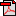  (15.9 KB)No registration statusData Element Concepts implementing this Object Class:Contracted hospital care—contracted care commencement dateHealth!, Standard 01/03/2005
Contracted hospital care—contracted care completed dateHealth!, Standard 01/03/2005
Contracted hospital care—organisation identifierHealth!, Standard 01/03/2005 National Health Performance Authority (retired), Retired 01/07/2016